Разработчик: 	Е.О. ПоднавозноваКурс: 			ИсторияТема: 			Рыночная экономика в РоссииРассмотрите диаграмму, описывающую динамику понедельной инфляции в России.Ответьте на вопросы. Запишите ответы в бланк.1. В каком месяце наблюдается наибольший рост инфляции?_______________________________________________________________________________2. Каков самый продолжительный период стабильного роста инфляции (дайте ответ 
в неделях)._______________________________________________________________________________3. В какие дни февраля рост инфляции был минимальным за месяц._______________________________________________________________________________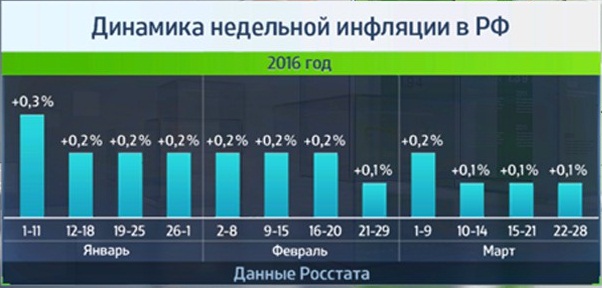 Использованный источник: http://vestifinance.ruИнструмент проверки1.Январь1 балл2.6 недель1 балл3.21-29 февраля1 баллМаксимальный баллМаксимальный балл3 балла